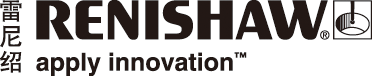 SupaScan QuickPoint循环实现超快测头测量过去，如果您的制程注重于确保加工循环时间最短，那么在自动机内测头测量带来的益处和增加的整体加工时长之间，您可能面临两难的抉择。现在，有了SupaScan QuickPoint宏程序，测头测量速度变得如此之快，做出这一抉择也变得简单多了；即使是那些对加工用时要求极为严格的应用，部署机内测头测量也同样可行。超快速QuickPoint宏程序缩短检测循环时间QuickPoint宏循环为SupaScan软件所独有，SupaScan是雷尼绍用于工件找正的超快速机内测头测量
解决方案，二者结合实现后的测量速度在市场同类产品中遥遥领先。与一般的触发式循环不同，QuickPoint循环使用OSP60测头的模拟偏折进行测量，而OSP60测头是
雷尼绍推出的创新机床模拟测头，能够进行扫描和触发式测量。由于无需等待机床的触发响应，因此
使用QuickPoint宏程序可以加快点测量速度。所有点测量完成后，测量结果就会保存在机床变量中。随后，这些结果可用于加工前的工件找正
（过程设定），加工中的工件测量（序中控制），以及加工后的工件检测（序后监控）。这个宏程序提供了替代其他雷尼绍触发式循环的有力方案 — 用户可以轻松升级其现有的触发测量循环。通过进一步优化实现最快测头测量速度QuickPoint循环最初的默认测量速度便已极快，但雷尼绍相信，经过充分优化后其测量速度能够
再上一个台阶，令其他对手难以匹敌。通过调整接近和回退移动方式，QuickPoint循环为点测量提供了测量速度最快的刀具路径。经过优化后，OSP60测头将以机床最大进给率G1移动，进行某个点测量时仅停留20毫秒，然后快速
移动到下一个测量位置。充分发挥QuickPoint测头测量的优势SupaScan具备与所有其他雷尼绍测头测量系统相同的优势 — 帮助您减少废品，提高生产率。
而SupaScan内的QuickPoint宏程序则进一步放大了这些优势 — 缩短测量时间，延长加工时间。详情请访问www.renishaw.com.cn/supascan-完-关于雷尼绍雷尼绍是世界领先的工程科技公司之一，在精密测量和医疗保健领域拥有专业技术。公司向众多行业和领域提供产品和服务 — 从飞机引擎、风力涡轮发电机制造，到口腔和脑外科医疗设备等。此外，它还在全球增材制造（也称3D打印）领域居领导地位，是英国唯一一家设计和制造工业用增材制造设备（通过金属粉末“打印”零件）的公司。雷尼绍集团目前在35个国家/地区设有70多个分支机构，员工逾4,500人，其中3,000余名员工在英国本土工作。公司的大部分研发和制造均在英国本土进行，在截至2018年6月的2018财年，雷尼绍实现了
6.115亿英镑的销售额，其中95%来自出口业务。公司最大的市场为中国、美国、德国和日本。了解详细产品信息，请访问雷尼绍网站：www.renishaw.com.cn关注雷尼绍官方微信（雷尼绍中国），随时掌握相关前沿资讯：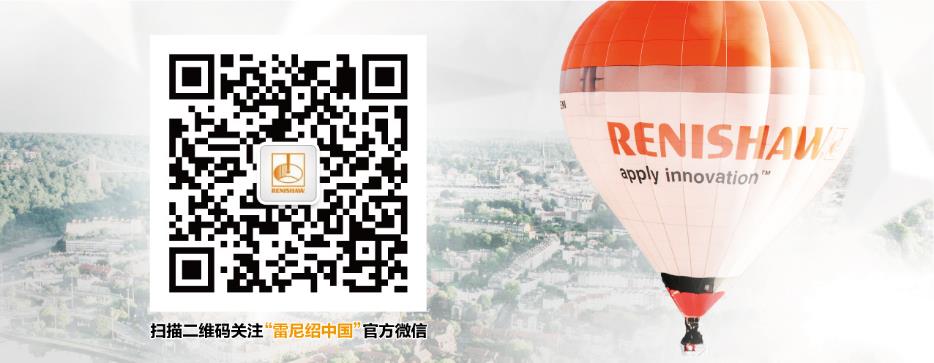 